Μελέτη Προμήθειας μηχανογραφικού & ηλεκτρονικού εξοπλισμού«(α) Προμήθεια μηχανογραφικού & ηλεκτρονικού εξοπλισμού
(Η/Υ & ηλεκτρονικές ταμπλέτες)
(β) Προμήθεια εκτυπωτικών συστημάτων 
για τα ΚΕΠ του Δήμου Ηρακλείου» & (γ) Προμήθεια φορητών Η/Υ για τις ανάγκες του προγράμματος με ακρωνύμιο MC –VIEW»συνολικού προϋπολογισμού 67.735,00€ ευρώ 
συμπεριλαμβανομένου του Φ.Π.Α. (CPV: ) 30213300-8 (Επιτραπέζιοι ηλεκτρονικοί υπολογιστές), 30213200-7 (Φορητοί υπολογιστές για την εισαγωγή χειρόγραφου κειμένου με τη χρήση γραφίδας), 30213100-6 (Φορητοί επιτραπέζιοι μικροϋπολογιστές), & 30121100-4 (Φωτοαντιγραφικά)ΠΕΡΙΕΧΟΜΕΝΑ1.	Τεχνική περιγραφή2.	Ενδεικτικός προϋπολογισμόςΠεριγραφή του ΑντικειμένουΟ Δήμος Ηρακλείου στο πλαίσιο ενίσχυσης των ελληνικών δήμων σύμφωνα με το πρόγραμμα του Υπουργείου Ψηφιακής Διακυβέρνησης «Εκσυγχρονισμός των ΚΕΠ» θα προχωρήσει στην προμήθεια ηλεκτρονικού εξοπλισμού όπως αναλυτικότερα περιγράφεται παρακάτω.Η υλοποίηση της προμήθειας εντάσσεται στις εγκεκριμένες δράσεις του έργου «Εκσυγχρονισμός των ΚΕΠ» από τους δήμους της χώρας σύμφωνα με το Εθνικό Σχέδιο Ανάκαμψης και Ανθεκτικότητας Ελλάδα 2.0.Στόχος του έργου είναι η αναβάθμιση της λειτουργίας των ΚΕΠ ώστε μέσω της χρήσης σύγχρονων τεχνολογιών να ενισχυθεί αφενός η ηλεκτρονική διεκπεραίωση  των υποθέσεων των πολιτών και αφετέρου να διευκολυνθούν ειδικές ομάδες όπως ηλικιωμένοι, άτομα με ειδικές ανάγκες και πολίτες χωρίς ψηφιακές δεξιότητες.Η αναβάθμιση των υποδομών των ΚΕΠ για τον Δήμο Θεσσαλονίκης όσον αφορά στις συγκεκριμένες δράσεις συμπεριλαμβάνει τα εξής:προμήθεια ηλεκτρονικών ταμπλετών (tablets): (α) για την χρήση της εφαρμογής «gov.gr wallet» μέσω της οποίας θα πραγματοποιείται ο έλεγχος των εγγράφων που προσκομίζουν οι πολίτες, (β) για την χρήση εφαρμογής υπογραφής εγγράφων και εφαρμογής αξιολόγησης των παρεχόμενων υπηρεσιών από τους εξυπηρετούμενους πολίτες.προμήθεια σύγχρονου μηχανογραφικού εξοπλισμού που αφορά σε συστήματα ηλεκτρονικών υπολογιστών (κεντρικές μονάδες και οθόνες).προμήθεια εκτυπωτικών συστημάτων.Ο μηχανογραφικός εξοπλισμός των συστημάτων H/Y, ηλεκτρονικών ταμπλετών και εκτυπωτών θα καλύψει ανάγκες και των έξι υποκαταστημάτων ΚΕΠ που διαθέτει ο Δήμος Ηρακλείου. Οι τεχνικές προδιαγραφές των υπό προμήθεια ειδών, όπως λεπτομερώς αναπτύσσονται στους πίνακες συμμόρφωσης που ακολουθούν, εναρμονίζονται με τα ελάχιστα τεχνικά χαρακτηριστικά που έχουν τεθεί από το Υπουργείο Ψηφιακής Διακυβέρνησης και περιγράφονται στον σχετικό οδηγό υποβολής προτάσεων δράσεων «Εκσυγχρονισμός των ΚΕΠ» για τους δήμους της χώρας σύμφωνα με το Εθνικό Σχέδιο Ανάκαμψης και Ανθεκτικότητας Ελλάδα 2.0.Επίσης για τις ανάγκες του ευρωπαϊκού προγράμματος  MC-VIEW: «Media literacy and critical viewing as effective outreach to learning throughout life by people with fewer opportunities / Γραμματισμός στα Μέσα Μαζικής Επικοινωνίας  και ανάπτυξη Κριτικής Σκέψης για αποτελεσματική Διά Βίου Μάθηση σε ανθρώπους με λιγότερες ευκαιρίες», στο πλαίσιο του προγράμματος   Erasmus+ KA 2, είναι απαραίτητη η προμήθεια εξοπλισμού, τριών  φορητών υπολογιστών.ΤΕΥΧΟΣ ΤΕΧΝΙΚΩΝ ΠΡΟΔΙΑΓΡΑΦΩΝΠΙΝΑΚΕΣ ΤΕΧΝΙΚΩΝ ΠΡΟΔΙΑΓΡΑΦΩΝΟδηγίες συμπλήρωσης των πινάκωνΟΜΑΔΑ Α: ΗΛΕΚΤΡΟΝΙΚΟΙ ΥΠΟΛΟΓΙΣΤΕΣΟΜΑΔΑ Β: ΠΟΛΥΛΕΙΤΟΥΡΓΙΚΟ - ΕΚΤΥΠΩΤΙΚΟ ΜΗΧΑΝΗΜΑΕΙΔΙΚΟΙ ΟΡΟΙ ΤΕΧΝΙΚΩΝ ΠΡΟΔΙΑΓΡΑΦΩΝΟι τεχνικές προδιαγραφές συμπληρώνονται με τους ειδικούς όρους που παρουσιάζονται στις παραγράφους που ακολουθούν και αποτελούν αναπόσπαστο κομμάτι τους. Αφορούν σε όρους εγγύησης και ειδικά τεχνικά χαρακτηριστικά των υπό προμήθεια ειδών.Όλα τα επιμέρους τεχνικά χαρακτηριστικά που αναφέρονται στις τεχνικές προδιαγραφές είναι χαρακτηριστικά που απαιτείται να διαθέτουν οι προς προμήθεια και παράδοση συσκευές (εκτός αν ρητά αναφέρεται διαφορετικά) και η αξία τους περιλαμβάνεται στην τιμή κτήσης τους, δηλαδή εμπεριέχεται στην οικονομική προσφορά.Όλος ο υπό παράδοση εξοπλισμός (συστήματα, μονάδες, υποσυστήματα, συμπληρωματικός εξοπλισμός, υλικό τεκμηρίωσης, παρελκόμενα, αναλώσιμα, κλπ) θα είναι καινούριος και όχι μεταχειρισμένος ή ανακατασκευασμένος (refurbished).Για όλα τα είδη, η παρεχόμενη εγγύηση θα καλύπτει πλήρως και καθ’ όλη τη διάρκειά της, το κόστος της εργασίας, των ανταλλακτικών καθώς και της μεταφοράς που απαιτείται για την πλήρη αποκατάσταση της εκάστοτε βλάβης. Για όλα τα είδη την ευθύνη και την μέριμνα επισκευής τους την έχει υποχρεωτικά ο κατασκευαστής. Για τα είδη για τα οποία από την απαίτηση της προδιαγραφής της εγγύησης του παρόντος τεύχους προβλέπεται η επιτόπου απόκριση (on-site support) από τον κατασκευαστή, διευκρινίζεται ότι ο κατασκευαστής ή ο εκάστοτε εξουσιοδοτημένος αντιπρόσωπός του, καθίσταται υπεύθυνος ώστε εντός της επόμενης εργάσιμης μέρας από την αναγγελία της βλάβης, να μεριμνήσει για την επιτόπου επισκευή, ή αν αυτό είναι ανέφικτο, για την παραλαβή, μεταφορά, επιδιόρθωση και επιστροφή της συσκευής στο σημείο λειτουργίας της. Για τα είδη που δεν προβλέπεται επιτόπου απόκριση (on-site support) από τον κατασκευαστή, η μέριμνα για την μεταφορά του υπό επισκευή εντός εγγύησης είδους από και προς τις εγκαταστάσεις του Δήμου Θεσσαλονίκης, βαρύνει τον προμηθευτή. Σε αυτή την περίπτωση ο προμηθευτής καθίσταται υπεύθυνος να ανταποκριθεί και να μεριμνήσει για την επισκευή της συσκευής από τον κατασκευαστή ή τον επίσημο αντιπρόσωπό του. Θα φροντίσει δηλαδή για την παραλαβή, μεταφορά, επιδιόρθωση και επιστροφή της συσκευής στο σημείο λειτουργίας της.Στην τεχνική προσφορά είναι απαραίτητη η αναφορά του ακριβούς αριθμού κωδικοποίησης του κατασκευαστή (αριθμού είδους-part number) για κάθε είδος που προσφέρεται. Οι διαγωνιζόμενοι υποχρεούνται να συμπεριλάβουν στην τεχνική τους προσφορά τους πίνακες συμμόρφωσης των προσφερόμενων ειδών (ή πίνακες τεχνικής προσφοράς σύμφωνα με το τεύχος τεχνικών προδιαγραφών), που θα εμπεριέχουν: (α) τα επιμέρους τεχνικά χαρακτηριστικά των ειδών που προσφέρονται (σε σύγκριση με τα αντίστοιχα που απαιτούνται), (β) την κατάλληλη τεκμηρίωσή τους με παραπομπές στις σελίδες των τεχνικών φυλλαδίων ή εγχειριδίων του κατασκευαστή, ή όποιο άλλο έντυπο τεκμηρίωσης απαιτείται και περιλαμβάνεται στο τεύχος της τεχνικής προσφοράς. Σε περίπτωση που από την τεκμηρίωση ενός προϊόντος (τεχνική προσφορά, τεχνικά φυλλάδια κατασκευαστή, διαδικτυακός τόπος κατασκευαστή, κλπ), προκύπτει ότι η διάρκεια της παρεχόμενης εργοστασιακής εγγύησης δεν καλύπτει την απαίτηση των τεχνικών προδιαγραφών, ο διαγωνιζόμενος υποχρεούται να εξασφαλίσει ένα από τα ακόλουθα: (α) την έγγραφη βεβαίωση του κατασκευαστή ή του επίσημου αντιπροσώπου του, για την διάρκεια της παρεχομένης εγγύησης (την οποία και θα συμπεριλάβει στην τεχνική του προσφορά), (β) την προμήθεια πρόσθετου προϊόντος «επέκτασης εγγύησης», ώστε να ικανοποιείται η τεχνική προδιαγραφή σχετικά με τη διάρκεια της εγγύησης (στην περίπτωση αυτή θα πρέπει να συμπεριληφθεί στην τεχνική προσφορά το part number του προϊόντος επέκτασης εγγύησης).Ειδικά για τα συστήματα ηλεκτρονικών υπολογιστών, οι εκδόσεις του λειτουργικού συστήματος που θα τα συνοδεύει θα είναι πλήρως συμβατές με τους προσφερόμενους τύπους συστημάτων Η/Υ καθώς και την υφιστάμενη υποδομή AD (Active Directory) του Δήμου Θεσσαλονίκης (ΔΘ). Σε κάθε περίπτωση το προσφερόμενο σύστημα θα πρέπει να λειτουργεί απρόσκοπτα στις υφιστάμενες υποδομές συστημάτων του ΔΘ.Ειδικά για τις ηλεκτρονικές ταμπλέτες, στην περίπτωση που δεν έχει προβλεφθεί από τον κατασκευαστή η ενσωμάτωση στη συσκευή ειδικής μεμβράνης προστασίας της οθόνης, θα πρέπει αυτή να προσφερθεί συμπληρωματικά από τον προμηθευτή. Στην περίπτωση αυτή η μεμβράνη θα είναι τεχνολογίας «Tempered Glass» και πλήρως συμβατή με τον τύπο και τις διαστάσεις της προσφερόμενης συσκευής.Επιπλέον για την κατηγορία των ηλεκτρονικών ταμπλετών, στην περίπτωση που δεν προσφέρεται από τον κατασκευαστή τροφοδοτικό φόρτισης της συσκευής, θα πρέπει αυτό να προσφερθεί συμπληρωματικά από τον προμηθευτή. Το τροφοδοτικό θα είναι του ίδιου κατασκευαστή με την ταμπλέτα και πλήρως συμβατό με τον τύπο και τις προδιαγραφές της προσφερόμενης συσκευής.Η προσφορά του υποψηφίου αναδόχου θα πρέπει να είναι πλήρης για κάθε Ομάδα του πίνακα Ενδεικτικού Προϋπολογισμού της μελέτης, δηλαδή θα πρέπει υποχρεωτικά στην τεχνική και οικονομική προσφορά να περιλαμβάνει όλα τα είδη της κάθε ομάδας, διαφορετικά η προσφορά θα απορρίπτεται ως ελλιπής.Ο μέγιστος προτεινόμενος χρόνος ολοκλήρωσης της προμήθειας, σε ημερολογιακές ημέρες από την υπογραφή της σύμβασης έως την οριστική παραλαβή των υπό προμήθεια ειδών είναι εξήντα πέντε (65) ημέρες Όλες οι υπό προμήθεια συσκευές θα παραδοθούν από τον ανάδοχο στον τόπο που θα υποδειχθεί από τις αρμόδιες για την εκτέλεση της σύμβασης υπηρεσίες του Δήμου Ηρακλείου.Ενδεικτικός ΠροϋπολογισμόςΑ. ΟΜΑΔΑ (ΜΗΧΑΝΟΓΡΑΦΙΚΟΣ/ΗΛΕΚΤΡΟΝΙΚΟΣ ΕΞΟΠΛΙΣΜΟΣ)Β. ΟΜΑΔΑ (ΣΥΣΤΗΜΑ ΕΚΤΥΠΩΣΗΣ)Ο συνολικός προϋπολογισμός της προμήθειας, ανέρχεται στο ποσό των 67.736,00€ συμπεριλαμβανομένου του ΦΠΑ 24%.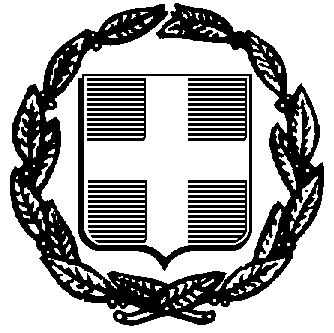 ΕΛΛΗΝΙΚΗ ΔΗΜΟΚΡΑΤΙΑΝΟΜΟΣ ΗΡΑΚΛΕΙΟΥ ΔΗΜΟΣ ΗΡΑΚΛΕΙΟΥΔΙΕΥΘΥΝΣΗ ΠΡΟΓΡΑΜΜΑΤΙΣΜΟΥ ΟΡΓΑΝΩΣΗΣ ΚΑΙ ΠΛΗΡΟΦΟΡΙΚΗΣΤΜΗΜΑ  ΠΛΗΡΟΦΟΡΙΚΗΣΤαχ.Δ/νση:   Λ. Ικάρου 66, 1ος όροφος  Τ.Κ.71601Πληροφορίες: Κουτεντάκης ΜανόληςΤηλ.: 2813 409 229E-mail: manolis@heraklion.grΕΛΛΗΝΙΚΗ ΔΗΜΟΚΡΑΤΙΑΝΟΜΟΣ ΗΡΑΚΛΕΙΟΥ ΔΗΜΟΣ ΗΡΑΚΛΕΙΟΥΔΙΕΥΘΥΝΣΗ ΠΡΟΓΡΑΜΜΑΤΙΣΜΟΥ ΟΡΓΑΝΩΣΗΣ ΚΑΙ ΠΛΗΡΟΦΟΡΙΚΗΣΤΜΗΜΑ  ΠΛΗΡΟΦΟΡΙΚΗΣΤαχ.Δ/νση:   Λ. Ικάρου 66, 1ος όροφος  Τ.Κ.71601Πληροφορίες: Κουτεντάκης ΜανόληςΤηλ.: 2813 409 229E-mail: manolis@heraklion.grΕΛΛΗΝΙΚΗ ΔΗΜΟΚΡΑΤΙΑΝΟΜΟΣ ΗΡΑΚΛΕΙΟΥ ΔΗΜΟΣ ΗΡΑΚΛΕΙΟΥΔΙΕΥΘΥΝΣΗ ΠΡΟΓΡΑΜΜΑΤΙΣΜΟΥ ΟΡΓΑΝΩΣΗΣ ΚΑΙ ΠΛΗΡΟΦΟΡΙΚΗΣΤΜΗΜΑ  ΠΛΗΡΟΦΟΡΙΚΗΣΤαχ.Δ/νση:   Λ. Ικάρου 66, 1ος όροφος  Τ.Κ.71601Πληροφορίες: Κουτεντάκης ΜανόληςΤηλ.: 2813 409 229E-mail: manolis@heraklion.grΕΛΛΗΝΙΚΗ ΔΗΜΟΚΡΑΤΙΑΝΟΜΟΣ ΗΡΑΚΛΕΙΟΥ ΔΗΜΟΣ ΗΡΑΚΛΕΙΟΥΔΙΕΥΘΥΝΣΗ ΠΡΟΓΡΑΜΜΑΤΙΣΜΟΥ ΟΡΓΑΝΩΣΗΣ ΚΑΙ ΠΛΗΡΟΦΟΡΙΚΗΣΤΜΗΜΑ  ΠΛΗΡΟΦΟΡΙΚΗΣΤαχ.Δ/νση:   Λ. Ικάρου 66, 1ος όροφος  Τ.Κ.71601Πληροφορίες: Κουτεντάκης ΜανόληςΤηλ.: 2813 409 229E-mail: manolis@heraklion.grΟι πίνακες αναλυτικών τεχνικών προδιαγραφών που ακολουθούν θα συμπληρωθούν από τους προμηθευτές.Επεξήγηση των στηλών των πινάκων:α) Στήλη α/α:Στην στήλη αυτή αναγράφεται ο αύξων αριθμός κατά κατηγορία και υποκατηγορία των στοιχείων που περιγράφονται στην επόμενη στήλη.β) Στήλη ΠΡΟΔΙΑΓΡΑΦΕΣ:Στην στήλη αυτή περιγράφονται αναλυτικά οι αντίστοιχοι τεχνικοί όροι, υποχρεώσεις ή επεξηγήσεις για τα οποία θα πρέπει να δοθούν αντίστοιχες απαντήσεις.γ) Στήλη ΥΠΟΧΡΕΩΤΙΚΗ ΑΠΑΙΤΗΣΗ:Στην στήλη αυτή έχουν συμπληρωθεί:- Η λέξη “ΝΑΙ”, που σημαίνει ότι η αντίστοιχη προδιαγραφή είναι υποχρεωτική για τον προμηθευτή.- Ένας αριθμός που σημαίνει υποχρεωτικό αριθμητικό μέγεθος της προδιαγραφής (μέγιστο ή ελάχιστο).
- Ένα αλφαριθμητικό μέγεθος που δηλώνει συγκεκριμένο τύπο ή ποιοτικό χαρακτηριστικό.Η μη συμμόρφωση με τις υποχρεωτικές απαιτήσεις συνεπάγεται την απόρριψη της προσφοράς.δ) Στήλη ΑΠΑΝΤΗΣΗ ΠΡΟΜΗΘΕΥΤΗ: Στην στήλη αυτή σημειώνεται η απάντηση του προμηθευτή που έχει την μορφή:- ΝΑΙ / ΟΧΙ, εάν η αντίστοιχη προδιαγραφή πληρούται ή όχι από την προσφορά.- Ένα αριθμητικό μέγεθος που δηλώνει την ποσότητα ή την ποιότητα του αντίστοιχου χαρακτηριστικού στην προσφορά.- Ένα αλφαριθμητικό μέγεθος που δηλώνει συγκεκριμένο τύπο ή ποιοτικό χαρακτηριστικό.ε) Στήλη ΠΑΡΑΠΟΜΠΗ:Στη στήλη αυτή θα αναγραφεί ο αύξων αριθμός, σελίδα και στίχος τεχνικού εγχειριδίου, εγγράφου ή δημοσιεύματος, με το οποίο υποστηρίζονται σημειωθείσες πληροφορίες στις προηγούμενες στήλες. Το συγκεκριμένο χαρακτηριστικό να έχει εντοπισθεί, υπογραμμισθεί και να αναγράφεται ο αριθμός του κριτηρίου των προδιαγραφών που αναφέρεται.Τονίζεται ότι είναι υποχρεωτική η απάντηση σε όλα τα σημεία των πινάκων και η παροχή όλων των πληροφοριών που ζητούνται. Όλες οι απαντήσεις θα πρέπει να είναι διατυπωμένες με σαφήνεια.Ηλεκτρονικός Υπολογιστής (PC)CPV: 30213300-8Ηλεκτρονικός Υπολογιστής (PC)CPV: 30213300-8Ηλεκτρονικός Υπολογιστής (PC)CPV: 30213300-8Ηλεκτρονικός Υπολογιστής (PC)CPV: 30213300-8Ηλεκτρονικός Υπολογιστής (PC)CPV: 30213300-8α/αΠΡΟΔΙΑΓΡΑΦΗΑΠΑΙΤΗΣΗΑΠΑΝΤΗΣΗΠΑΡΑΠΟΜΠΗΝα αναφερθεί εταιρεία κατασκευής και μοντέλοΝΑΙΠοιοτικές ΠροδιαγραφέςΤο προσφερόμενο μοντέλο πρέπει να διακινείται και να υποστηρίζεται με επίσημο service από τον κατασκευαστή τουλάχιστον σε όλες τις χώρες της ευρωζώνηςΝΑΙΤο προσφερόμενο σύστημα πρέπει να είναι καινούργιο και αμεταχείριστο και να μην έχει ανακοινωθεί παύση της παραγωγής του κατά το χρόνο κατάθεσης της προσφοράς (να  πιστοποιείται  με δήλωση του κατασκευαστή)ΝΑΙΕγγύηση  on-site, διάρκειας τουλάχιστον 5 ετών με απόκριση την επόμενη εργάσιμη ημέρα. (να  πιστοποιείται  με δήλωση του κατασκευαστή)ΝΑΙΤεχνικές ΠροδιαγραφέςΣυμβατότητα με Microsoft WindowsΝΑΙΠιστοποιήσεις τουλάχιστον CE, RoHSΝΑΙΣυχνότητα επεξεργαστή βασική/turbo≥ 3.30/4.30 GhzΑριθμός πυρήνων (cores) επεξεργαστή>=4Αριθμός νημάτων (threads) επεξεργαστή>=8Μνήμη cache επεξεργαστή>=12MBΚατηγορία επεξεργαστή (βάση www.cpubenchmark.net)Intel Core i3 12ης γενιάς ή ισοδύναμος ή ανώτεροςΥποστηριζόμενες θέσεις μνήμης μητρικής (dimm)>=2Μέγιστη υποστηριζόμενη μνήμη μητρικής>=64GBΠροσφερόμενη μνήμη>=8GBΠρωτόκολλο Επικοινωνίας μνήμηςDDR4 ή καλύτεροΣυχνότητα μνήμης>= 3200 MHzΚάρτα γραφικών (on board αποδεκτή)Intel UHD Graphics 730 ήισοδύναμη ή ανώτερη.Αριθμός Σκληρών Δίσκων>=1Τύπος Σκληρού ΔίσκουSSD PCIe M.2 NVMeΜέγεθος Σκληρού Δίσκου (καθενός χωριστά, όχι στο σύνολό τους αθροιστικά)>=256GBDVD Recorder, +, -, double layerNAIΠληκτρολόγιο (ίδιου κατασκευαστή)ΝΑΙΟπτικό Ποντίκι wheel (ίδιου κατασκευαστή)ΝΑΙΚάρτα δικτύου 10/100/1000 MBit/s Gigabit Ethernet (on board είναι αποδεκτή) ή ταχύτερηNAIΚάρτα Ήχου (on board είναι αποδεκτή)ΝΑΙΘύρες USB συνολικά (on board)≥ 2 x USB 2.0≥ 4 x USB 3.0Headphone / microphone combo jack (3.5mm) ΕμπρόςNAIΘύρες σύνδεσης οθόνης ON BOARDVGA >=1HDMI ή DisplayPort >=1Κουτί με οριζόντια και κάθετη τοποθέτηση (μεγαλύτερη διάσταση κουτιού <= 350mm)ΝΑΙΙσχύς τροφοδοτικού<=  180 W Active PFCΠροεγκατεστημένο λογισμικόΠροεγκατεστημένο λειτουργικό σύστημα Windows 10 Pro ENG/GR με δυνατότητα αναβάθμισης σε Windows 11 pro GRΝΑΙΣυνοδευτικός ΕξοπλισμόςΌλα τα απαραίτητα καλώδια σύνδεσηςΝΑΙΌλα τα απαραίτητα εγχειρίδιαΝΑΙΌλα τα τεκμήρια των δηλούμενων προδιαγραφώνΝΑΙΟθόνη Ηλεκτρονικού ΥπολογιστήΟθόνη Ηλεκτρονικού ΥπολογιστήΟθόνη Ηλεκτρονικού Υπολογιστήα/αΠΡΟΔΙΑΓΡΑΦΗΑΠΑΙΤΗΣΗΤο προσφερόμενο μοντέλο πρέπει να είναι του ίδιου κατασκευαστή με τους προσφερόμενους ηλεκτρονικούς υπολογιστές λόγο ομοιογένειαςΝΑΙΌλα τα τεκμήρια των δηλούμενων προδιαγραφώνΝΑΙΠοιοτικές ΠροδιαγραφέςΤο προσφερόμενο μοντέλο πρέπει να διακινείται και να υποστηρίζεται από τον κατασκευαστή τουλάχιστον σε όλες τις χώρες της ευρωζώνηςΝΑΙΓια το προσφερόμενο μοντέλο να μην έχει ανακοινωθεί παύση της παραγωγής του κατά το χρόνο κατάθεσης της προσφοράς (να  πιστοποιείται  με δήλωση του κατασκευαστή)ΝΑΙΕγγύηση  on-site, διάρκειας τουλάχιστον 3 ετών με απόκριση σε μία εργάσιμη ημέρα. Να υπάρχει σχετική δήλωση του Κατασκευαστή που να το πιστοποιεί.ΝΑΙΤεχνικές ΠροδιαγραφέςΔιάσταση οθόνης>=23,8 ίντσεςΜέγιστη Ανάλυση 1920x1080 FHDΝΑΙΤεχνολογίας Anti-glare NAIΛόγος διάστασης 16:9ΝΑΙΦωτεινότητα>=250 cd/m², nitsΑντίθεση	≥ 1000 : 1Γωνία Θέασης 178° / 178° ή καλύτερηΝΑΙΧρόνος Απόκρισης≤ 5msΣυδέσεις ΟΝ BOARDVGA, DP, HDMIΠιστοποιήσειςEnergy Star, EPEAT, TCOΣυνοδευτικός ΕξοπλισμόςΌλα τα απαραίτητα καλώδια σύνδεσηςΤΡΟΦΟΔΟΣΙΑΣ, HDMI ή DPΌλα τα απαραίτητα εγχειρίδιαΝΑΙΌλα τα τεκμήρια των δηλούμενων προδιαγραφώνΝΑΙTablet για την εφαρμογή gov.gr wallet CPV: 30213200-7Tablet για την εφαρμογή gov.gr wallet CPV: 30213200-7Tablet για την εφαρμογή gov.gr wallet CPV: 30213200-7Tablet για την εφαρμογή gov.gr wallet CPV: 30213200-7Tablet για την εφαρμογή gov.gr wallet CPV: 30213200-7α/αΠΡΟΔΙΑΓΡΑΦΗΑΠΑΙΤΗΣΗΑΠΑΝΤΗΣΗΠΑΡΑΠΟΜΠΗΝα αναφερθεί εταιρεία κατασκευής και μοντέλοΝΑΙΠοιοτικές ΠροδιαγραφέςΤο προσφερόμενο μοντέλο πρέπει να διακινείται και να υποστηρίζεται από τον κατασκευαστή τουλάχιστον σε όλες τις χώρες της ευρωζώνηςΝΑΙΤο προσφερόμενο σύστημα πρέπει να είναι καινούργιο και αμεταχείριστοΝΑΙΕγγύηση διάρκειας τουλάχιστον 2 έτη ΝΑΙΤεχνικές ΠροδιαγραφέςΕπεξεργαστήςoctaCore >=1,8 GHzΜνήμη RAM>=4GBΑριθμός πυρήνων	>= 8Οθόνη>=10 ", 2000 x 1200 pixels, IPS/PLS LCDΕπεκτάσιμη ΜνήμηMicroSDΜνήμη αποθήκευσης>=128GBΣυνδεσιμότηταWIFI 802.11 a/b/g/n/acBluetoothCameraFront 8.0 MPRear 8.0 MP Ανάλυσης Εγγραφής Βίντεο FHD 1080pΠλήρως εξελληνισμένο λειτουργικό σύστημα, όπως αυτό διατίθεται από τον κατασκευαστή της για το συγκεκριμένο μοντέλοΝΑΙΔυνατότητα δημιουργίας λογαριασμού στην κατασκευάστρια εταιρία με δυνατότητες cloud backup και εύρεσης συσκευήςΝΑΙΔιεθνή κατασκευαστικό οίκο, πιστοποιημένο κατά ISO 9001:2015 (ή μεταγενέστερο ισοδύναμό του) και δήλωση συμμόρφωσης EU (σήμανση CE)ΝΑΙΜπαταρία>=7.000mAHΒάρος<505 gΛειτουργικόAndroid 10 ή νεότεροΕνσωματωμένη Γραφίδα του ίδιου κατασκευαστήΝΑΙΘήκη προστασίας τύπου wallet αναδιπλούμενη κατάλληλη για το μηχάνημαΝΑΙΗ συσκευή θα συνοδεύεται από όλα τα παρελκόμενα που προβλέπει ο κατασκευαστής στην αρχική συσκευασία (μετασχηματιστής φόρτισης, καλώδιο σύνδεσης με Η/Υ & φόρτιση, εγχειρίδιο χρήσης, κλπ)ΝΑΙTablet Υπογραφής εγγράφωνCPV: 30213200-7Tablet Υπογραφής εγγράφωνCPV: 30213200-7Tablet Υπογραφής εγγράφωνCPV: 30213200-7Tablet Υπογραφής εγγράφωνCPV: 30213200-7Tablet Υπογραφής εγγράφωνCPV: 30213200-7α/αΠΡΟΔΙΑΓΡΑΦΗΑΠΑΙΤΗΣΗΑΠΑΝΤΗΣΗΠΑΡΑΠΟΜΠΗ1Να αναφερθεί εταιρεία κατασκευής και μοντέλοΝΑΙΠοιοτικές Προδιαγραφές2Το προσφερόμενο μοντέλο πρέπει να διακινείται και να υποστηρίζεται από τον κατασκευαστή τουλάχιστον σε όλες τις χώρες της ευρωζώνηςΝΑΙ3Το προσφερόμενο σύστημα πρέπει να είναι καινούργιο και αμεταχείριστο ΝΑΙ4Εγγύηση διάρκειας τουλάχιστον 2 έτη ΝΑΙΤεχνικές Προδιαγραφές5ΕπεξεργαστήςoctaCore >=1,8 GHz6Μνήμη RAM>=3GB7Αριθμός πυρήνων	>= 88Οθόνη>=10 ", 2000 x 1200 pixels, IPS/PLS LCD9Επεκτάσιμη ΜνήμηMicroSD10Μνήμη αποθήκευσης>=32GB11ΣυνδεσιμότηταWIFI 802.11 a/b/g/n/acBluetooth12CameraFront 8.0 MPRear 8.0 MP Ανάλυσης Εγγραφής Βίντεο FHD 1080p13Πλήρως εξελληνισμένο λειτουργικό σύστημα, όπως αυτό διατίθεται από τον κατασκευαστή της για το συγκεκριμένο μοντέλοΝΑΙ14Δυνατότητα δημιουργίας λογαριασμού στην κατασκευάστρια εταιρία με δυνατότητες cloud backup και εύρεσης συσκευήςΝΑΙ15Διεθνή κατασκευαστικό οίκο, πιστοποιημένο κατά ISO 9001:2015 (ή μεταγενέστερο ισοδύναμό του) και δήλωση συμμόρφωσης EU (σήμανση CE)ΝΑΙ16Μπαταρία>=7.000mAH17Βάρος<505 g18ΛειτουργικόAndroid 10 ή νεότερο19Ενσωματωμένη Γραφίδα του ίδιου κατασκευαστήΝΑΙ20Θήκη προστασίας τύπου wallet αναδιπλούμενη κατάλληλη για το μηχάνημαΝΑΙ21Η συσκευή θα συνοδεύεται από όλα τα παρελκόμενα που προβλέπει ο κατασκευαστής στην αρχική συσκευασία (μετασχηματιστής φόρτισης, καλώδιο σύνδεσης με Η/Υ & φόρτιση, εγχειρίδιο χρήσης, κλπ)ΝΑΙΦορητός Ηλεκτρονικός ΥπολογιστήςCPV:30213100-6Φορητός Ηλεκτρονικός ΥπολογιστήςCPV:30213100-6Φορητός Ηλεκτρονικός ΥπολογιστήςCPV:30213100-6Φορητός Ηλεκτρονικός ΥπολογιστήςCPV:30213100-6Φορητός Ηλεκτρονικός ΥπολογιστήςCPV:30213100-6α/αΠΡΟΔΙΑΓΡΑΦΗΑΠΑΙΤΗΣΗΑΠΑΝΤΗΣΗΠΑΡΑΠΟΜΠΗΝα αναφερθεί εταιρεία κατασκευής και μοντέλοΝΑΙΠοιοτικές ΠροδιαγραφέςΤο προτεινόμενο μοντέλο πρέπει να διακινείται και να υποστηρίζεται από τον κατασκευαστή τουλάχιστον σε όλες τις χώρες της ευρωζώνηςΝΑΙΤο προτεινόμενο σύστημα πρέπει να είναι καινούργιο και αμεταχείριστο και να μην έχει ανακοινωθεί παύση της παραγωγής του κατά το χρόνο κατάθεσης της προσφοράς (να  πιστοποιείται  με δήλωση του κατασκευαστή)ΝΑΙΕγγύηση  on-site, διάρκειας τουλάχιστον 3 ετών με απόκριση σε μία εργάσιμη ημέρα.Να υπάρχει σχετική δήλωση του Κατασκευαστή που να το πιστοποιεί.ΝΑΙΤεχνικές ΠροδιαγραφέςΟθόνη 13.3-inch 
IPS 
anti-glare 
FHD 
ανάλυση >=1920 x 1080ΑΦΗΣ
Corning Gorilla GlassΦωτεινότητα οθόνης: ≥300 nitsΥποστήριξη αυτόματης εισόδου στα Windows μέσω αισθητήρα εγγύτηταςΑυτόματο κλείδωμα του συστήματος με την απομάκρυνση του χρήστη.Απόκρυψη προβολής σε περίπτωση που ανιχνευτεί παρακολούθηση από άλλο άτομοΜείωση φωτισμού αυτόματα στη περίπτωση που ο χρήστης δεν έχει το βλέμμα του στην οθόνηΝΑΙΚατηγορία επεξεργαστή (βάση www.cpubenchmark.net)Intel Core i5-1335U ή καλύτερος με τουλάχιστον:
Αριθμό πυρήνων (σύνολο): ≥ 10Max Frequency: ≥ 4.60 GHzCache:	≥ 12 MBΠροσφερόμενη μνήμη>=16GBΠρωτόκολλο Επικοινωνίας μνήμηςDDR5 ή καλύτεροΣυχνότητα μνήμης>= 4800 MHzΑριθμός Σκληρών Δίσκων>=1Τύπος Σκληρού ΔίσκουM.2 2280 PCIe NVMe SSDΜέγεθος Σκληρού Δίσκου>=512 GBΠληκτρολόγιο με ενσωματωμένο num pad και προστασία από υγράΝΑΙΚάρτα δικτύου 10/100/1000 MBit/s Gigabit Ethernet (on board) ή ταχύτερηNAIΚάρτα Ήχου (on board)ΝΑΙΘύρες USB (on board)1 x Type C 3.2 Gen.2 with PowerDelivery & DisplayPort2 X USB 3.2 GenΕνσωματωμένα Ηχεία / μικρόφωνο2 Χ ενσωματωμένα ηχεία Dual Microphone με τεχνολογία μείωσης θορύβωνΕνσωματωμένη FHD/IR Webcam ΝΑΙθύρα HDMI 1 Χ HDMI 1.4Βάρος με την μπαταρία<1.4 kgΥλικό κατασκευής περιβλήματος Carbon FiberΠροεγκατεστημένο λογισμικόΠροεγκατεστημένο λειτουργικό σύστημα Windows 10 Pro ENG/GR με δυνατότητα αναβάθμισης σε Windows 11 proΝΑΙMicrosoft Office 2021 Pro Plus με άδεια χρήσηςΝΑΙΣυνοδευτικός ΕξοπλισμόςAc adapter για φόρτισηΝΑΙΌλα τα απαραίτητα εγχειρίδιαΝΑΙΤσάντα μεταφοράς του ίδιου κατασκευαστή κατάλληλη για το μηχάνημαΝΑΙΠολυλειτουργικό μηχάνημα (Εκτυπωτής, Σαρωτής, φωτοαντιγραφικό)CPVS: 30121100-4Πολυλειτουργικό μηχάνημα (Εκτυπωτής, Σαρωτής, φωτοαντιγραφικό)CPVS: 30121100-4Πολυλειτουργικό μηχάνημα (Εκτυπωτής, Σαρωτής, φωτοαντιγραφικό)CPVS: 30121100-4Πολυλειτουργικό μηχάνημα (Εκτυπωτής, Σαρωτής, φωτοαντιγραφικό)CPVS: 30121100-4Πολυλειτουργικό μηχάνημα (Εκτυπωτής, Σαρωτής, φωτοαντιγραφικό)CPVS: 30121100-4α/αΠΡΟΔΙΑΓΡΑΦΗΑΠΑΙΤΗΣΗΑΠΑΝΤΗΣΗΠΑΡΑΠΟΜΠΗΓΕΝΙΚΑ ΧΑΡΑΚΤΗΡΙΣΤΙΚΑΞηρογραφικού τύπου εκτύπωσης, αμεταχείριστο και όχι ανακατασκευήςΝΑΙΜΕΓΕΘΟΣ ΠΡΩΤΟΤΥΠΟΥ/ΑΝΤΙΓΡΑΦΟΥA5 – A4ΤΡΟΦΟΔΟΣΙΑ ΧΑΡΤΙΟΥ>= 1 συρτάρι ρυθμιζόμενου μεγέθους  έως Α4 χωρητικότητας συνολικά >=250 φύλλων και ένας βοηθητικός δίσκος (bypass)  >=100 φύλλων
Δυνατότητα επέκτασης χωρητικότητας εισόδου κατά τουλάχιστον 500 φύλλα 80 gsm επιπλέον.μνημη>=1GBπροτεινόμενη μηνιαία παραγωγή >=10.000 σελίδεςαναλωσιμαΔυνατότητα να δεχτεί toner τουλάχιστον 14.000 σελίδωνΑΥΤΟΜΑΤΟΣ ΤΡΟΦΟΔΟΤΗΣΑΥΤΟΜΑΤΟΣ ΤΡΟΦΟΔΟΤΗΣΑΥΤΟΜΑΤΟΣ ΤΡΟΦΟΔΟΤΗΣΧΩΡΗΤΙΚΟΤΗΤΑ>= 50 φύλλων, αυτόματη αναστροφή (duplex)ΑΝΑΛΥΣΗ ΣΑΡΩΣΗΣ (ΜΕΓΙΣΤΗ)600X600 dpiέγχρωμη, αποστολή σε αρχείοΕΚΤΥΠΩΣΗΕΚΤΥΠΩΣΗΕΚΤΥΠΩΣΗΤΑΧΥΤΗΤΑ ΕΚΤΥΠΩΣΗΣ Α4 ΜΕΓΙΣΤΗ>=44 σελίδες/λεπτό A4 ΜΟΝΟΧΡΩΜΗΑΝΑΛΥΣΗ1200x1200 dpiΑΥΤΟΜΑΤΗ ΕΚΤΥΠΩΣΗ ΔΙΠΛΗΣ ΟΨΗΣ (DUPLEX)ΝΑΙΓΛΩΣΣΕΣ PCL6, PostScript3ΔΥΝΑΤΟΤΗΤΑ ΣΥΝΔΕΣΗΣ ΜΕ Η/Υ USB, Ethernet 10/100/1000ΟΘΟΝΗ- Πολλαπλών ενδείξεων και χειρισμών, LCD αφήςΠΡΟΣΘΕΤΑ ΧΑΡΑΚΤΗΡΙΣΤΙΚΑ – ΥΠΟΧΡΕΩΣΕΙΣ ΠΡΟΜΗΘΕΥΤΗΤο μηχάνημα θα παραδοθεί στην εργοστασιακή του συσκευασία και όχι αποσυσκευασμένο και θα τεθεί σε λειτουργία με ευθύνη του προμηθευτή. 
Επίσης πρέπει να συνοδεύεται απαραίτητα με toner για την εκτύπωση τουλάχιστον 30.000 σελίδων, περιλαμβανομένων και των εργοστασιακού (αρχικού) toner.  
Λογισμικό εγκατάστασης σε λειτουργικά συστήματα Windows 8, 10 και 11 που θα εγκατασταθεί με ευθύνη του προμηθευτή σε τουλάχιστον ένα (1) Η/Υ  εάν αυτό ζητηθεί, εγχειρίδιο σε ηλεκτρονική μορφή , καλώδιο τροφοδοσίας, καλώδιο USB τουλάχιστον 1,5 μέτρο και σε κάθε περίπτωση που όλα τα παραπάνω δεν συμπεριλαμβάνονται στην εργοστασιακή συσκευασίαΝΑΙΕγγύησηΤρία (3) έτη Ο ΣΥΝΤΑΚΤΗΣΟ ΤΜΗΜΑΤΑΡΧΗΣΗ ΔΙΕΥΘΥΝΤΡΙΑΦανταουτσάκης ΙωάννηςΚουτεντάκης ΕμμανουήλΔρόσου ΖαχαρένιαΕΛΛΗΝΙΚΗ ΔΗΜΟΚΡΑΤΙΑΝΟΜΟΣ ΗΡΑΚΛΕΙΟΥ ΔΗΜΟΣ ΗΡΑΚΛΕΙΟΥΔΙΕΥΘΥΝΣΗ ΠΡΟΓΡΑΜΜΑΤΙΣΜΟΥ ΟΡΓΑΝΩΣΗΣ ΚΑΙ ΠΛΗΡΟΦΟΡΙΚΗΣΤΜΗΜΑ  ΠΛΗΡΟΦΟΡΙΚΗΣΤαχ.Δ/νση:   Λ. Ικάρου 66, 1ος όροφος  Τ.Κ.71601Πληροφορίες: Κουτεντάκης ΜανόληςΤηλ.: 2813 409 229E-mail: manolis@heraklion.grΕΛΛΗΝΙΚΗ ΔΗΜΟΚΡΑΤΙΑΝΟΜΟΣ ΗΡΑΚΛΕΙΟΥ ΔΗΜΟΣ ΗΡΑΚΛΕΙΟΥΔΙΕΥΘΥΝΣΗ ΠΡΟΓΡΑΜΜΑΤΙΣΜΟΥ ΟΡΓΑΝΩΣΗΣ ΚΑΙ ΠΛΗΡΟΦΟΡΙΚΗΣΤΜΗΜΑ  ΠΛΗΡΟΦΟΡΙΚΗΣΤαχ.Δ/νση:   Λ. Ικάρου 66, 1ος όροφος  Τ.Κ.71601Πληροφορίες: Κουτεντάκης ΜανόληςΤηλ.: 2813 409 229E-mail: manolis@heraklion.grΑ/ΑΕΙΔΟΣCPVΤΕΜΑ
ΧΙΑΤΙΜΗ ΜΟΝΑΔΑΣ(χωρίς ΦΠΑ)σε €ΣΥΝΟΛΟ
(χωρίς ΦΠΑ)σε €ΣΥΝΟΛΟ
ΜΕ Φ.Π.Α. 24%σε €ΚΑ 64-7134.001ΚΑ 64-7134.001ΚΑ 64-7134.001ΚΑ 64-7134.001ΚΑ 64-7134.001ΚΑ 64-7134.001ΚΑ 64-7134.001Α1ΠΡΟΣΩΠΙΚΟΣ ΗΛΕΚΤΡΟΝΙΚΟΣ  ΥΠΟΛΟΓΙΣΤΗΣ (H/Y)30213300-8 44800,0035.200,0043.648,00Α2ΗΛΕΚΤΡΟΝΙΚΗ ΤΑΜΠΛΕΤΑ ΓΙΑ ΕΦΑΡΜΟΓΗ GOV.GR WALLET 30213200-7 6500,003.000,003.720,00Α3ΗΛΕΚΤΡΟΝΙΚΗ ΤΑΜΠΛΕΤΑ ΓΙΑ ΕΦΑΡΜΟΓΕΣ ΥΠΟΓΡΑΦΗΣ ΕΓΓΡΑΦΩΝ & ΑΞΙΟΛΟΓΗΣΗΣ30213200-76200,001.200,001.488,00ΚΑ 70-6474.017ΚΑ 70-6474.017ΚΑ 70-6474.017ΚΑ 70-6474.017ΚΑ 70-6474.017ΚΑ 70-6474.017ΚΑ 70-6474.017Α4ΦΟΡΗΤΟΙ Η/Υ30213100-631.075,273.225,814.000,00ΣΥΝΟΛΟΣΥΝΟΛΟΣΥΝΟΛΟΣΥΝΟΛΟΣΥΝΟΛΟ42.625,8152.856,00Α/ΑΕΙΔΟΣCPVΤΕΜΑ
ΧΙΑΤΙΜΗ ΜΟΝΑΔΑΣ(χωρίς ΦΠΑ)σε €ΣΥΝΟΛΟ
(χωρίς ΦΠΑ)σε €ΣΥΝΟΛΟ
ΜΕ Φ.Π.Α. 24%σε €ΚΑ 64-7134.002ΚΑ 64-7134.002ΚΑ 64-7134.002ΚΑ 64-7134.002ΚΑ 64-7134.002ΚΑ 64-7134.002ΚΑ 64-7134.002Β1ΕΚΤΥΠΩΤΗΣ MFP30121100-4101.200,0012.000,00 14.880,00ΣΥΝΟΛΟΣΥΝΟΛΟΣΥΝΟΛΟΣΥΝΟΛΟΣΥΝΟΛΟ12.000,0014.880,00Ο ΣΥΝΤΑΚΤΗΣ Φανταουτσάκης ΙωάννηςΟ ΤΜΗΜΑΤΑΡΧΗΣ Κουτεντάκης ΕμμανουήλΗ ΔΙΕΥΘΥΝΤΡΙΑ Δρόσου Ζαχαρένια